Департамент Смоленской области по образованию и науке 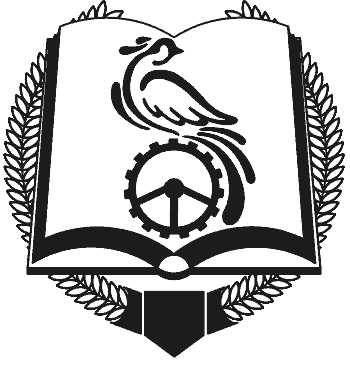 смоленское областное государственное бюджетное профессиональное образовательное учреждение  «Техникум отраслевых технологий»(СОГБПОУ «Техникум отраслевых технологий»)ДНЕВНИК-ОТЧЁТо прохождении производственной практикиОбучающегося_____________________________________(фамилия, имя, отчество)группы____________________________________________2020 годМесто прохождения практики___________________________________________________________________________________________________________Время прохождения практики с «____»________________201___г.                                                  по «____»________________201___г.Руководитель  практики от предприятия: __________________________________________________________(фамилия, имя, отчество, должность)Руководитель предприятия:__________________________________________________________(фамилия, имя, отчество)Подпись____________МПЗАДАНИЕ НА ПРОИЗВОДСТВЕННУЮ ПРАКТИКУ: !!! Разработать технологические карты ремонта автомобиля согласно содержанию учебного материала          Содержание обучения по производственной практике Отзыв руководителя от предприятия о практике обучающегося
___________________________________ проходил___ производственную практику на предприятии_________________________________________________________________________________________________________________________________________________________________________________________ с «____»________________201___г.  по «____»_______________201___г.За  время прохождения практики                                                                                .________________________________________________________________________________________________________________________________________________________________________________________________________________________________________________________________________________________________________________________________________________________________________________________________________________________________________________________________________________________________________________________________________________________________________________________________________________________________________________________________________________________________________________________________________________________________________________________________________________________________________________________________________________________________________________________________________________________________________________________________________________________________________________________________________________________________________________________________________________________________________________________________________________________________________________________________________________________________Результат производственной практики _______________________________(ОЦЕНКА)Подпись руководителя практики от предприятия________________«____»_______________201___г.МП
Наименование разделов и темСодержание учебного материалаОбъем часовУровень освоения1 Введение. Ремонт и испытание двигателей1 Введение. Ремонт и испытание двигателей1 Введение. Ремонт и испытание двигателей1 Введение. Ремонт и испытание двигателей1.1 Введение. Разборка и ремонт двигателяОзнакомление с авторемонтным предприятием, его производственными участками, цехами и рабочими местами. Ознакомление с режимом работы и правилами внутреннего распорядка на предприятии. Правила безопасности в разборочных и сборочных цехах. Правила пожарной безопасности в цехах авторемонтного предприятия.Разборка двигателя. Обезжиривание, контроль и сортировка деталей. Ремонт блока цилиндров: смена шпилек, заделка трещин. Гидравлическое испытание блока. Определение ремонтопригодности двигателей, отдельных узлов и деталей. Ремонт шатунно-поршневойгруппы. Ремонт узлов и приборов систем охлаждения, смазки и питания. Сборка двигателя, его испытания на стенде. Холодная и горячая обкатка двигателя.1231.2 Разборка и ремонт ГРМ и КШМ двигателяРемонт газораспределительного  механизма. Замена направляющих втулок клапанов. Притирка клапанов.  Сборка двигателя, его испытания на стенде. Холодная и горячая обкаткадвигателя. Определение неполадок в работе двигателя, их устранение.Ремонт  шатунно-поршневой  группы.  Ремонт  шатунов.  Подбор  колец  по  цилиндрам  ипоршням, поршней по цилиндрам, поршней и шатунов по массе. Подбор и смена вкладышей шатунных и коренных подшипников. Сборка двигателя, его испытания на стенде.Определение неполадок в работе двигателя, их устранение. Сдача двигателя после ремонта.1232 Ремонт узлов системы питания двигателей2 Ремонт узлов системы питания двигателей2 Ремонт узлов системы питания двигателей2 Ремонт узлов системы питания двигателей2.1 Ремонт узлов системы питания дизельных двигателейИзучение технологической карты на разборку, сборку, восстановление деталей и узловтопливной аппаратуры, карбюраторных узлов топливной аппаратуры, карбюраторных идизельных двигателей.Разборка, дефектовка деталей топливного насоса дизельного двигателя, замена изношенных деталей; сборка топливного насоса. Установка на стенд; регулировка и испытанияподкачивающей помпы топливного насоса высокого давления, всережимного давления,всережимного регулятора.Проверка качества и равномерности подачи топлива каждой секции насоса. Проверка действия и регулировка привода управления насосом высокого давления. Проверка работыфорсунок.1232.2 Ремонт узлов системы питания карбюраторных двигателейИзучение технологической карты на разборку, сборку, восстановление деталей и узловтопливной аппаратуры, карбюраторных узлов топливной аппаратуры.Разборка карбюратора, промывка и очистка деталей, каналов, тарировка жиклеров; ремонт и восстановление деталей. Сборка, проверка состояния отремонтированного карбюратора и соответствия техническим условиям.Разборка, дефектовка деталей топливного насоса карбюраторного двигателя,сборка ииспытание на производительность и давление. Разборка карбюратора, промывка и очисткадеталей, каналов, тарировка жиклеров; ремонт и восстановление деталей.Сборка, проверка состояния отремонтированного карбюратора и его соответствия техническим условиям.1233. Ремонт электрического оборудования автомобилей3. Ремонт электрического оборудования автомобилей3. Ремонт электрического оборудования автомобилей3. Ремонт электрического оборудования автомобилей3.1 Ремонт навесного оборудования двигателяРемонт генератора и реле регулятора. Разборка генератора. Проверка состояния обмотокротора и стартера, коллектора, щеток и щеткодержателей. Сборка генератора. Испытаниегенератора на стенде. Зачистка контактов реле и регулятора на стенде. Ремонт приборовсистемы батарейного зажигания. Разборка прерывателя-распределителя. Замена подшипников1233.2 Ремонт приборов системы зажигания и сигнализацииРегулировка зазора между контактами прерывателя. Определение исправности конденсатора. Проверка и очистка свечей, регулировка зазора между электродами свечей.Сборка  прерывателя-распределителя. Регулировка зазора между контактами прерывателя.Определение исправности конденсатора. Проверка и очистка свечей, регулировка зазорамежду электродами свечей. Ремонт стартера, его разборка, контроль и сортировка деталей,сборка и испытание стартера на стенде. Сборка.Проверка состояния приборов освещения, звуковых сигналов и электропроводки, ремонтэлектропроводки. Сдача отремонтированных узлов.1234. Ремонт сцепления.4. Ремонт сцепления.4. Ремонт сцепления.4. Ремонт сцепления.4.1. Ремонт сцепления.Изучение технологической карты на разборку, сборку и ремонт сцепления. Снятие сцепления с двигателя, его разборка.  Смена ступицы ведомого диска. Переклейка или пере-клепка накладок дисков. Смена пружин, втулок и рычагов сцепления.Обезжиривание, контроль и сортировка деталей. Смена ступицы ведомого диска. Пере-клейка или переклепка накладок дисков. Смена пружин, втулок и рычагов сцепления.Сборка и регулировка механизма сцепления. Ремонт деталей механизма привода сцепления: тяг, вилок и рычагов. Установка сцепления.1235. Ремонт коробки передач и раздаточной коробки5. Ремонт коробки передач и раздаточной коробки5. Ремонт коробки передач и раздаточной коробки5. Ремонт коробки передач и раздаточной коробки5.1 Разборка-сборка и ремонт КПП и раздаточной коробкиИзучение технологической карты на разборку, сборку и ремонт коробки передач и разда-точной коробки. Разборка коробки перемены передач и раздаточной коробки, механизмапереключения и привода управления коробки.Обезжиривание, контроль и сортировка деталей. Сборка коробки передач и раздаточнойкоробки.1235.2 Регулировка КПП и раздаточной коробкиРегулировка подшипников. Установка центрального тормоза. Установка на стенде, обкатка и испытание коробки передач. Ремонт коробок отбора мощности.Проверка состояния коробки передач и раздаточной коробки техническим условиям. Сдача отремонтированной продукции.1236. Ремонт заднего моста и карданной передачи6. Ремонт заднего моста и карданной передачи6. Ремонт заднего моста и карданной передачи6. Ремонт заднего моста и карданной передачи6.1. Ремонт заднего моста и карданной передачиИзучение технологической карты на разборку, сборку и ремонт карданной передачи и зад-него моста. Разборка  карданной передачи. Обезжиривание, контроль и сортировка дета-лей.  Разборка заднего моста. Контроль  и сортировка деталей. Сборка главной передачидифференциала. Регулировка подшипников. Регулировка зацепления шестерен главнойпередачиСборка карданного шарнира и карданной передачи. Проверка качества ремонта и сборки всоответствии с техническими требованиями.Сборка главной передачи дифференциала. Регулировка подшипников. Регулировка зацепления шестерен главной передачи.Контроль качества регулировки. Испытание и проверка заднего моста на стенде без нагрузки и под нагрузкой. Сдача отремонтированной продукции1237. Дефектовка и ремонт рулевого управления и переднего моста7. Дефектовка и ремонт рулевого управления и переднего моста7. Дефектовка и ремонт рулевого управления и переднего моста7. Дефектовка и ремонт рулевого управления и переднего моста7.1 Разборка - сборка трапеции рулевого управления и элементов переднего мостаИзучение технологической карты на разборку, сборку и ремонт  переднего моста и рулевого управления. Разборка переднего моста: снятие ступиц колес, тормозных дисков и поворотных цапф. Обезжиривание, контроль и сортировка деталей.Ремонт переднего моста. Разборка передней независимой подвески, снятие ее пружин, замена изношенных деталей, сборка и регулировка.1237.2 Регулировка элементов рулевого управления и переднего мостаСборка переднего моста. Регулировка подшипников, ступиц колес, углов поворотов передних колес. Сборка рулевых механизмов. Контроль и сортировка деталей. Сборка и регулировка рулевых механизмов. Ремонт рулевых тяг: смена шаровых пальцев, правка рулевых тяг.Проверка качества ремонта и сборки переднего моста и рулевого управления на соответствие техническим условиям. Сдача отремонтированной продукции.1238. Ремонт тормозных систем автомобилей8. Ремонт тормозных систем автомобилей8. Ремонт тормозных систем автомобилей8. Ремонт тормозных систем автомобилей8.1 Разборка – сборка тормозной системы автомобиляРазборка стояночной тормозной системы, привода и механизмов запасной тормозной системы. Контроль и сортировка деталей. Замена изношенных накладок и деталей. Сборка ирегулировка, испытание и проверка тормозных систем. Разборка, контроль и сортировкадеталей компрессора, испытание и регулировка давления.1238.2 Регулировка и испытание тормозной системыСборка и регулировка, испытание и проверка тормозных систем. Разборка, контроль исортировка деталей компрессора, испытание и регулировка давления.Регулировка тормозных кранов, тормозных камер и других деталей пневматического привода.1239. Ремонт дополнительного оборудования9. Ремонт дополнительного оборудования9. Ремонт дополнительного оборудования9. Ремонт дополнительного оборудованияИзучение технологической карты на разборку, сборку и ремонт дополнительного оборудования. Разборка лебедки и сортировка деталей, сборка и регулировка. Разборка, дефектовка деталей гидравлического подъёмника. Сборка и регулировка подъёмного механизма,проверка и испытание.Разборка, дефектовка деталей гидравлического подъёмника. Сборка и регулировка подъёмного механизма, проверка и испытание.Ремонт седельных устройств тягачей. Ремонт платформы, кабины, кузова.123Итого180